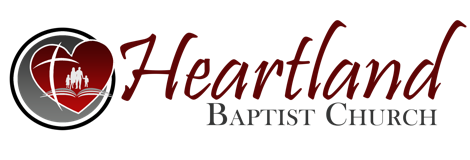 ANGELOLOGY PT 14 - THE WORKS OF SATAN (Cont)III. THE WORKS OF SATAN AMONGST THE SAVED: 1 Cor 15:57. G. AREAS OF SATANIC _________:3. Physical Strength and ____________ - The disciples fell asleep in the garden.  Mt 26:40,41; Gal 6:9. 4. ___________ - Elijah runs from a ___________ after a great victory – 	1 Kgs 19:2-4. ______ -_______.  5. __________- Some examples: Samson, David, Solomon, the church ____________ in 1 Cor 5. 6. _________________, not being alert, not on guard, __________, being asleep, ___________, unfocused. 	1 Th 5:6. Attacks in these areas are ___________ to bring doubt, _______________ and decline in the ___________ _______.  Then comes ___________ of Prayer, Bible reading, Church attendance, etc. Then the Adversary can make more __________ and make the Christian ____________!  IV.  _____________ SATAN AND HIS WORKS:   A. MAKE SURE YOU ARE _________!  Satan wants everyone to go to Hell!     B. BE _____________ - Eph 6:11-18.      1. _______ - Jn 8:32; 1 Jn 2:21.      2. _________________ - Phil 3:8,9.     3. ________ - Jn 14:27; Phil 4:7.     4. ________ - Heb 11:6.     5. __________ - See A again.      6. _____ ______ - Heb 4:12.     7. _________ - Eph 6:18.    C. BE ____________ - Eph 4:27.    D. BE ____________ - 2 Cor 2:11; 1 Pt 5:8.    E. _________ - Jas 4:7; 1 Pt 5:9.  